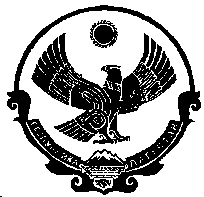 РЕСПУБЛИКА ДАГЕСТАНАДМИНИСТРАЦИЯ  МУНИЦИПАЛЬНОГО  ОБРАЗОВАНИЯ                                       «ГОРОД КИЗИЛЮРТ»П О С Т А Н О В Л Е Н И Е№ 236-П                                                                                                                          13.04.2015г.О нештатных формированиях по обеспечению выполнения мероприятий по гражданской обороне. В  соответствии с Федеральным Законом от 12 февраля 1998 года № 28-ФЗ «О гражданской обороне», Приказом МЧС России от 18.12.2014 года № 701 «Об утверждении Типового порядка создания нештатных формирований по обеспечению выполнения мероприятий по гражданской обороне» и в целях решения задач гражданской обороны на территории городского округа «Город Кизилюрт»: Отделу ГО и ЧС администрации МО «Город Кизилюрт» (Абдусаламов А.Н.):определить организации, на которых создаются нештатные формирования по обеспечению мероприятий по гражданской обороне (далее-НФГО);организовать создание, подготовку и оснащение НФГО в указанных организациях и обеспечить планирование их применения.Утвердить реестр организаций (объектов), создающих нештатные формирования по обеспечению мероприятий по гражданской обороне (приложение № 1).Руководителям организаций, отнесенных в установленном порядке к категориям по гражданской обороне (далее организации):разработать структуру и табели обеспеченности НФГО специальной техникой, оборудованием, снаряжением, инструментами и материалами;укомплектовать НФГО личным составом, оснастить их специальной техникой, оборудованием, снаряжением, инструментами и материалами;осуществлять:подготовку НФГО и руководство их деятельностью;всестороннее обеспечение применение НФГО;планирование НФГО для поддержания их в состоянии готовности к выполнению задач по гражданской обороне.Возложить на отдел ГО и ЧС администрации методическое руководство и контроль за созданием НФГО.              ГЛАВА                                                                А.А. БЕКОВ Приложение № 1к постановлению главы  администрации МО «Город Кизилюрт от 13.04.2015г. №  236-П РЕЕСТРорганизаций, создающих нештатные формирования по обеспечению выполнения мероприятий по гражданской обороне на территории МО «Город Кизилюрт».                  Начальник отдела ГО и ЧСадминистрации МО «Город Кизилюрт»                                                                                    А.Н. Абдусаламов№Наименование организацииМесто расположения организацииКоличество рабочих и служащихФормированияФормированияТехникаТехника№Наименование организацииМесто расположения организацииКоличество  формированийКоличество личного составаАвтомобилиСпецтехника1.Каскад Сулакских ГЭС филиала ОАО «РусГидро» «Дагестанский филиал»г.Кизилюрт, сел.Бавтугай283519442.ГБУ РД «Кизилюртовская ЦГБ»г.Кизилюрт, ул.Аскерханова, 1112005321713.ОАО «Дагэлектроавтомат»г.Кизилюрт, пос.Новый Сулак, ул.Заводская, 1-----